Что необходимо сделать?1. Изучить содержание лекции.2. Сделать краткий конспект в тетради.3. Запомнить содержание лекции.4. Фото конспекта в тетради прислать на почту alevsky.sa@mail.ru до 31 октябряТема №8 Теория мотивацииМотивация – от франц. Побуждение. Совокупность движущих сил побуждающих чека к осуществлению определенных действий.Мотивация в современных условиях выступает одной из важнейших функций управления персоналом и представляет собой процесс побуждения работников к активной трудовой деятельности для удовлетворения их собственных потребностей и интересов в сочетании с достижением целей организации. Мотивация может быть как внешней так и внутренней.Мотивация – одна из важнейших функций менеджмента персонала. В основе мотивации лежат две категории – мотив и стимул.Мотив – внутреннее побуждение личности к той или иной деятельности или предмету. ( Например: самоуважение,  карьерный рост, самореализация).Мотивы в трудовой деятельности работника многочисленны и разнообразны. Их всегда много. Вместе они образуют мотивационную структуру. Знание мотивационной структуры позволяет руководителю разработать и/или выбрать инструменты (стимулы) для внешнего воздействия на работника. Мотивы можно классифицировать по разным критериям. Мотивы бывают:биологические и духовные;внешние и внутренние; личностные и общественные;кратковременные и устойчивые;осознанные и неосознанные. Виды мотивов в трудовой деятельности:мотив стадности – потребность работника быть в коллективе, чувствовать принадлежность к чему-то общему; мотив самостоятельности – стремление к инновациям, риску, новым видам деятельности;мотив самоутверждения – выполнение сложной работы, которая под силу только высококвалифицированным работникам или занятие руководящей должности, дающей чувство значительности и важности; мотив стабильности – предпочтение надежной работы, со стабильной зарплатой, социальными льготами и гарантиями; мотив приобретения нового – выбор той работы, что может предоставить возможности расширения опыта, приобретения знаний, связей, карьерного роста и т.д.; мотив состязательности – стремление к соперничеству с другими работниками за статус самого успешного, креативного, трудолюбивого, умного и т.д.
  Понятие «стимул» от латинского –«палка для рабов» имеет отношение к внешним по отношению к человеку факторам, побуждающим его к деятельности. (Например: зарплата, премия, приказ, распоряжение, наказание и поощрение)Мотив и мотивация – разные понятия! Мотив – побуждение, мотивация – процесс побуждения.Система стимулирования труда – это совокупность приемов и методов целенаправленного внешнего воздействия на персонал организации в целях создания позитивной мотивации к труду.Любой стимул, проходя через сознание чека может побуждать или не побуждать.Виды стимулов: 1. Материальные стимулы: а) денежные: заработная плата; премии и надбавки; компенсации и т.д. б) неденежные (бенефиты – пакет социальных льгот): путевки в санатории; медицинская помощь и страхование; оплата обучения; предоставление служебного жилья; оплата транспортных расходов. 2. Нематериальные стимулы: а) социальные: возможность карьерного роста; престижность работы; общение в коллективе. б) моральные: уважение за профессионализм; почетные грамоты, дипломы и звания. в) творческие: возможность самореализации и саморазвития; креативная и интересная работа. Существуют два подхода к изучению теорий мотивации – содержательный и процессуальный.Первый подход основывается на исследовании содержательной стороны теории мотивации. Такие теории базируются на изучении потребностей человека, которые и являются основными мотивом их проведения, а, следовательно, и деятельности. К сторонникам такого подхода можно отнести американских психологов Абрахама Маслоу, Фредерика Герцберга и Дэвида Мак Клелланда.(В основе каждого мотива лежит потребность.)Второй подход к мотивации базируется на процессуальных теориях. Здесь говорится о распределении усилий работников и выборе определенного вида поведения для достижения конкретных целей.  СОДЕРЖАТЕЛЬНЫЕ ТЕОРИИ МОТИВАЦИИ  (Для ознакомления)Теория мотивации по А. МаслоуПервая из рассматриваемых теорий со стороны содержательного подхода называется иерархией потребностей Маслоу. Сущность ее сводится к изучению потребностей человека. Это более ранняя теория. Ее сторонники, в том числе и Абрахам Маслоу, считали, что предметом психологии является поведение, а не сознание человека. В основе же поведения лежат потребности человека, которые можно разделить на пять групп:·  физиологические потребности, необходимые для выживания человека: в еде, в воде, в отдыхе и т.д.;·  потребности в безопасности и уверенности в будущем - защита от физических и других опасностей со стороны окружающего мира и уверенность в том, что физиологические потребности будут удовлетворяться и в будущем;·  социальные потребности - необходимость в социальном окружении. В общении с людьми, чувство "локтя" и поддержка;·  потребности в уважении, в признании окружающих и стремлении к личным достижениям;·  потребность самовыражения, т.е. потребность в собственном росте и в реализации своих потенциальных возможностей.Первые две группы потребностей первичные, а следующие три вторичные. Согласно теории Маслоу, все эти потребности можно расположить в строгой иерархической последовательности в виде пирамиды, в основании которой лежат первичные потребности, а вершиной являются вторичные (рисунок1).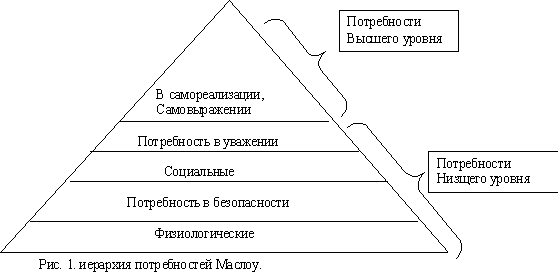 Смысл такого иерархического построения заключается в том, что приоритетны для человека потребности более низких уровней и это сказывается на его мотивации. Другими словами, в поведении человека более определяющим является удовлетворение потребностей сначала низких уровней, а затем, по мере удовлетворения этих потребностей, становятся стимулирующим фактором и потребности более высоких уровней.Самая высокая потребность - потребность самовыражения и роста человека как личности - никогда не может быть удовлетворена полностью, поэтому процесс мотивации человека через потребности бесконечен.Долг руководителя заключается в том, чтобы тщательно наблюдать за своими подчиненными, своевременно выяснять, какие активные потребности движут каждым из них, и принимать решения по их реализации с целью повышения эффективности работы сотрудников.ПРОЦЕССУАЛЬНЫЕ ТЕОРИИ МОТИВАЦИИПроцессуальные теории не оспаривают существование потребностей, но считают, что поведение людей определяется не только ими. Согласно процессуальным теориям поведение личности является также функцией его восприятия и ожиданий, связанных с дани ситуацией, и возможных последствий выбранного им типа поведения.Имеются три основные процессуальные теории мотивации: теория ожиданий, теория справедливости и модель Портера-Лоулера.Теория ожиданийТеория ожиданий базируется на положении о том, что наличие активной потребности не является единственным необходимым условием мотивации человека на достижение определенной цели. Человек должен также надеяться на то, что выбранный им тип поведения ведет к удовлетворению или приобретению какого либо блага, которое ему необходимо в данный момент или имеет для него личную ценность. Процесс мотивации по теории ожидания складывается как бы из взаимодействия трех блоков: 1) усилия, 2) исполнение, 3) результат.   На практике это означает, что работник должен иметь устойчивое представление о том, что от его усилий зависят результаты его труда, что из результатов его труда вытекают для него определенные последствия, а также то, что результаты, получаемые им в конечном счете, имеют для него ценность. При отсутствии одного из этих условий процесс мотивирования становится исключительно сложным или же даже неосуществимым. Теория справедливостиТеория справедливости является одной из наиболее красивых и потому наиболее известной теорией мотивации в западном менеджменте. Ее основные постулаты:1. Люди оценивают свои взаимоотношения путем сравнения (что я вкладываю и что получаю).2. Неэквивалентность вклада и отдачи является источником дискомфорта (вины или обиды).3. Люди, не удовлетворенные своими отношениями, стремятся восстановить справедливость.Проще говоря, ситуация знакома, наверное, всем: работодатель и работники оценивают свой вклад совершенно по-разному. Сотрудники чувствуют неадекватность того, как их оценивают, и начинают требовать иного к себе отношения.О том, что происходит дальше, говорят три способа восстановления справедливости:1. Если человек получает меньше, чем отдает, он начинает уменьшать свой вклад. Сотрудники начинают опаздывать на работу, уходить раньше, сокращать объем работ, увеличивать время перерывов и т. п.2. Сотрудники начинают требовать повышения зарплаты, продвижения по службе, повышения премии и т.п.3. Кардинальный способ представляет собой разрыв отношений.Почему же возникает нарушение справедливости? Существуют четыре причины:1. Неправильная психологическая валюта. В этом случае или не понимается вклад или он не получает признания.Что хотят работники?1.  чувства удовлетворения от работы.2.  адекватного вознаграждения.3.  гибкой системы оплаты труда (больше делаю - больше получаю).4.  возможности реализации всех своих способностей.5.  разнообразия работы (перемещений как вертикальных, так и горизонтальных).Часто в качестве отдачи они получают только деньги. Возможно, прежде чем сделать свой вклад в отношения, стоит подумать, что является ценностью для другого человека, и предлагать ему именно это.2. Другой причиной, в силу которой трудно сохранить справедливость, является недостаточность доверия. Иногда служащий изначально относится к руководству с недоверием и опаской, предполагая всяческие неприятности с их стороны. Впрочем, весьма распространен и обратный вариант.3. Скрытые внутренние ожидания. Благословен тот, кто ничего не ждет, т. к. ему не грозят разочарования. Мы быстро привыкаем к тому, что те или иные наши потребности всегда удовлетворялись и, когда этого не происходит, мы воспринимаем это как нарушение справедливости.4. Накопление обид. Мы склонны предоставлять людям некоторый кредит доверия и стараемся не замечать негативных поступков людей. Кроме того, сам процесс выяснения отношений достаточно болезненный и мы не хотим этим заниматься.И, наконец, самое главное: как может менеджер исправить ситуацию, когда происходит нарушение баланса справедливости?Первое, что нужно сделать, - внимательно выслушать сотрудника. Это поможет вам ответить на вопрос: как человек относится к справедливости, что он считает своим вкладом, а что вашим. Если окажется, что вы действительно недооценили человека, его восприятие этой ситуации можно изменить, т. е. предложить посмотреть на проблему иначе.Обращайтесь с людьми так, как будто они уже такие, какими хотят быть, и вы поможете им стать такими. Менеджер должен передавать окружающим положительные ожидания, вызывать в людях ощущение собственной компетентности, значимости, статуса, уверенности, избранности. Однако, являясь сильным побудительным началом, положительные ожидания не являются гарантом успеха. Если, несмотря на ваши позитивные ожидания, человека постигла неудача, в ней он будет винить и себя, и вас.Люди, имеющие четкие цели, сами их добиваются. Но для того, чтобы поставить точную (не слишком трудную и не слишком легкую) цель, необходимо очень хорошо знать конкретного человека. Вот почему легче ставить цели совместно. Как это ни странно, человек выбирает более сложную цель, чем ему хотят поручить.Справедливость - очень тонкая грань. Ее поддержание требует неимоверных усилий, но без нее невозможна продуктивная работа коллектива.